Bitte die Informationen zu den Zusatzstoffen und Allergen auf gesonderten Blatt beachten!MittagessenSpeiseplan vom 13.12.21 bis 17.12.21MittagessenSpeiseplan vom 13.12.21 bis 17.12.21MittagessenSpeiseplan vom 13.12.21 bis 17.12.21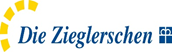 KindergerechtesMenü 2Menü 2Menü 3 VegetarischMontag Rindfleischmaultaschena,a1,c,i 
Bratensaucea,a1,a3,f,i
Kartoffelsalat1,3,5,j,l Salat.1,4,j,g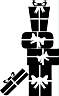 Vollkorn- Pilzküchlea,a1,a4,i 
Kräuterdipg
Kartoffelsalat1,3,5,j,l Salat1,4,j,gMontag Ananasquarkg  Ananasquarkg  Ananasquarkg  Ananasquarkg Dienstag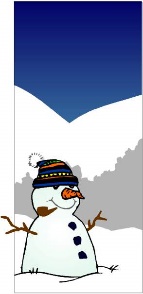 Kibbeling im Backteiga,a1,d 
Kräutersoßeg
Zitrone
Reis
RomanescoKibbeling im Backteiga,a1,d 
Kräutersoßeg
Zitrone
Reis
RomanescoGemüsepufferKräutersoßegReisRomanescoDienstagPfirsichkompott Pfirsichkompott Pfirsichkompott Pfirsichkompott MittwochRinderhacksteaka,a1,c 
Bratensaucea,a1,a3,f,i
Dampfkartoffeln
Joghurt-Dressing1,4,g,j BlattsalatGefüllter Zucchini, veg.1,a,a1,c,g 
Petersiliensoße
Reis
Joghurt-Dressing1,4,g,j BlattsalatMittwochObstObstObstObstDonnerstag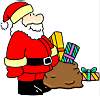 Veg. Hackbällchena,a1,a3,f 
Veg. Bratensoßea,a1,a3,f,i
Kartoffelpüreeg
Essig-Öl-Dressing1,4 Pariser MischsalatDonnerstagFrisches Obst Frisches Obst Frisches Obst Frisches Obst FreitagSpinat-Käse-Spätzlea,a1,c,g 
Röstzwiebelna,a1
Essig-Öl-Dressing1,4 Blattsalat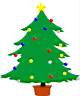 FreitagDonut,a1,a3,a4,e1,g Donut,a1,a3,a4,e1,g Donut,a1,a3,a4,e1,g Donut,a1,a3,a4,e1,g 